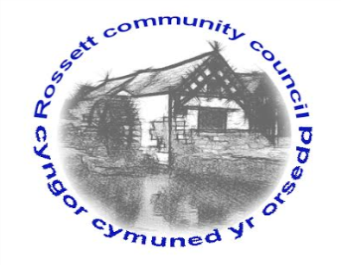 Rossett Community Council8th July 2020The next meeting of Rossett Community Council is to be held via video conferencing on Wednesday 15th July 2020 at 7.30pm to transact the following business.Yours faithfullyWendy PaceClerk for the Council	AGENDADeclarations of InterestMembers are reminded that they should declare the existence and nature of any personal or prejudicial interest in the business of this meeting.Apologies for absence. Approval of the Minutes of the 17th June 2020 meeting.Representation's from General PublicMatters ArisingHwb Yr Orsedd 5.	Matters to be discussed:Councillor Vacancy – ClerkLitter Signs – ClerkButterfly Garden – ClerkPark Warden vacancy - Clerk6.	Reports: To receive updates from the following:County Councillor Jones’ ReportClerk’s Report Reports from Community Councillors7.	Planning: P/2020/0221 – Jasmine Cottage, Chapel Lane, Rossett – Side and Rear Extensions.P/2020/0224 – West Darland Hall, Darland Lane, Rossett – Listed Building Consent for Removal of Loadbearing Wall to Open up the Entrance Hall.P/2020/0230 – The Cottage, Gun Street, Rossett – Notification of Proposed Works to Tree (T1) within a Conservation Area.P/2020/0250 – The Coach House, Trevalyn Hall, Chester Road, Rossett – Erection of Garden Office.P/2020/0258 – Allington Farm, Broad Lane, Trevalyn, Rossett – First Floor Extension (Previous Planning Permission P/2018/0883).8.	Finance:Finance Report Invoices payable (see attached schedule)Amendment to Financial Regulations9.	Other Items brought to the Council’s Attention by CouncillorsParking around The Green Speed signs10.	Date, Venue and Time of next meeting: Wednesday 19th August 2020 at 7.30pm via video conferencing._____________________________________________________________Clerk : Wendy Pace : clerk@rossettcommunitycouncil.cymru  Tel:  07421 261118Due to Covid 19 a public meeting cannot be held.  Members of the community are invited to forward any issues for discussion via email or telephone to the Clerk.  If you would like to view the meeting, please email the Clerk to request the meeting ID.